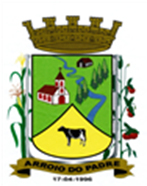 ESTADO DO RIO GRANDE DO SULMUNICÍPIO DE ARROIO DO PADREGABINETE DO PREFEITOÀ			Mensagem 37/2022.Câmara Municipal de VereadoresSenhora PresidenteSenhores VereadoresAo lhes encaminhar mais um projeto de lei os cumprimento e passo a expor o que segue.O Município de Arroio do Padre recebeu recursos da União para promoção das atividades culturais, contudo o recurso não foi aplicado e por esta razão o mesmo precisa ser devolvido.         Acontece que para ser devolvido, ou seja, sair da conta bancaria em que foi depositado é necessário que haja o correto tratamento orçamentário (empenho, liquidação e pagamento) o que somente será possível se aberto e adicionado ao orçamento do município vigente o crédito adicional correspondente.Neste sentido, elaborou-se o projeto de lei 37/2022 que tem, então, por objetivo abrir e estabelecer o Crédito Adicional Especial ao orçamento municipal vigente, nos termos em que constou, para qual a despesa e para ser liquidado corretamente.Pede-se que o projeto de lei trâmite nesta Casa em regime de urgência.Era, no momento, o que se tinha.Atenciosamente.Arroio do Padre, 31 de janeiro de 2022_____________________Rui Carlos PeterPrefeito MunicipalÀ Sra.Jodele Vahl SchlesenerPresidente da Câmara Municipal de VereadoresArroio do Padre/RSESTADO DO RIO GRANDE DO SULMUNICÍPIO DE ARROIO DO PADREGABINETE DO PREFEITOPROJETO DE LEI Nº 37, DE 31 DE JANEIRO DE 2022.Autoriza o Município de Arroio do Padre a realizar abertura de Crédito Adicional Especial no Orçamento Municipal de 2022.Art. 1° Fica autorizado o Município de Arroio do Padre, Poder Executivo, a realizar abertura de Crédito Adicional Especial no Orçamento do Município para o exercício de 2022, no seguinte programa de trabalho e respectivas categorias econômicas e conforme a quantia indicada:02 – Gabinete do Prefeito04 – Encargos Gerais28 – Encargos Especiais845 – Outras Transferências0000 – Encargos Especiais0003 - Restituição de Saldos de Transferências recebidas da União e Estado3.3.20.93.00.00.00 – Indenizações e Restituições. R$ 3.979,35 (três mil, novecentos e setenta e nove reais e trinta e cinco centavos)Fonte de Recurso: 1082 – Auxílio Lei Aldir BlancArt. 2° Servirão de cobertura para o Crédito Adicional Especial de que trata o art. 1° desta Lei, recursos financeiros provenientes do superávit financeiro verificado no exercício de 2021, na Fonte de Recurso: 1082 – Auxílio Lei Aldir Blanc, no valor de R$ 3.979,35 (três mil, novecentos e setenta e nove reais e trinta e cinco centavos).Art. 3° Esta Lei entra em vigor na data de sua publicação.            Arroio do Padre, 31 de janeiro de 2022.Visto técnico:Loutar PriebSecretário de Administração, Planejamento, Finanças, Gestão e Tributos.                        Rui Carlos PeterPrefeito Municipal